Job Description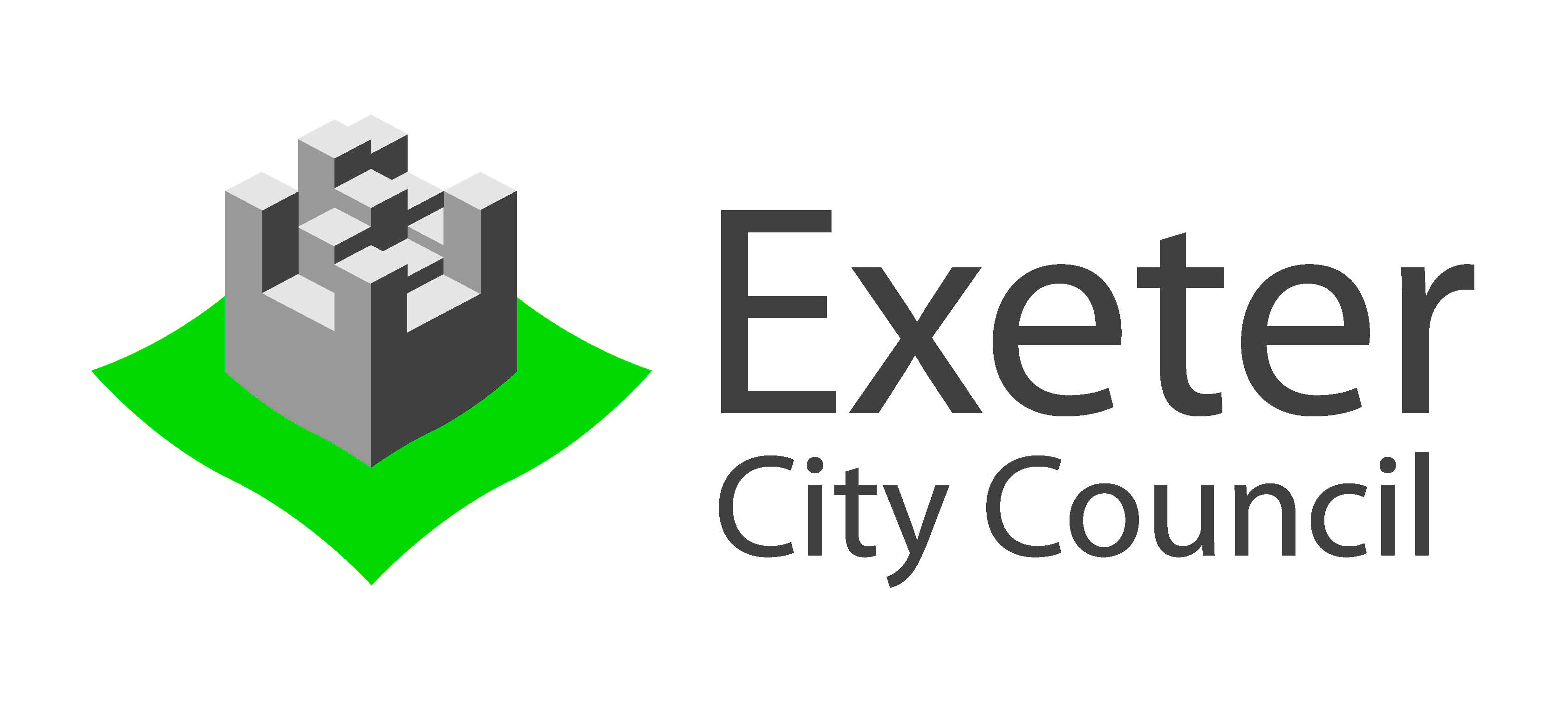 JOB TITLE			:	Caretaker/ Receptionist GRADE			:	CPOST NO			:	2SERVICE			:	Corporate PropertyUNIT				:	Exeter Business CentreREPORTS TO		:	Senior Estates Surveyor and Estates SurveyorRESPONSIBILE FOR	:	No othersLIAISON WITH		:	Other Part Time Caretaker/ Receptionist, Senior Estates Surveyor, Estates Surveyor and other City Council staff, occupiers, contractors and visitors to the Business Centre.PURPOSE OF JOBTo look after the day to day running of the Exeter Business Centre at 39 Marsh Green Road West to ensure the property is secure, clean and well-maintained, safely and efficiently functioning as a Business Centre.Also to deal with enquiries from Centre occupiers, contractors and visitors/MAIN ACTIVITIESTo look after the day to day running of Exeter Business Centre, the property and its occupiers.Ensure that occupiers observe the Centre's rules Carrying out of small repairs and adjustments to the propertyLitter picking, plant watering/weeding, changing names on the tenants board.Monitor parking and challenging unauthorised vehicles.Deal with complaints and disputes between occupiers.Show potential occupiers empty units.Receive and instruct contractors.Keep a check on security – loading bay door. CCTV.Keep a check on heating and lighting over use.Keep a check on cleaning and liaise with cleaners when necessary and waste disposal.Sign for Parcels and move them to the post room.Deal with occupier enquiries and problems..Any other duties commensurate with the role.DATE LAST UPDATED:  03/09/2020Person SpecificationJOB TITLE	:	Caretaker/ReceptionistGRADE	:	     		POST NO	:	EBC2SERVICE	:	Corporate PropertyUNIT		:	Exeter Business CentreCOMPLETED BY:	City Surveyor	DATE: 03/09/2020			CATEGORY: A – Application, C - Certificates, T – Testing, I – Interview, R - ReferenceCRITERIAESSENTIAL/ DESIRABLE (E/D)METHOD OF ASSESSMENTQUALIFICATIONS &KNOWLEDGEEXPERIENCE &SKILLSSPECIAL REQUIREMENTS & ATTITUDEOTHER